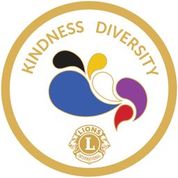 MD 13 LIAISON COMMITTEE REPORT DISTRICT 13 OH5 CABINET MEETING – AUGUST 15, 2020	DG Jason Gray, District Officers and Cabinet Members,	I am submitting the Liaison committee’s responsibilities and goals for FY 2021:The Liaison Committee will continue to work with the Council of Governors, International Family and Lions of Ohio to maintain a favorable atmosphere for Ohio Lions throughout Lions Clubs International by:Assisting with the Ohio Breakfast at the 2021 Des Moines, Iowa USA/Canada Leadership Forum. Working with the 2020-2021 District Governors at their respective 2021 District Conventions to welcome and introduce visiting VIPs to Ohio.The Liaison Committee will continue to work with the International Family to improve future campaign and election procedures for MD 13 campaigns for international office by:Studying, analyzing and discussing the procedures followed in the last campaign and election of Ohio’s endorsed candidate for International Director to help identify any improvements for future Liaison monitoring and supervision of the MD 13 campaigns/election for Lions Clubs International Officers/Directors.The Liaison Committee will work to provide authorized amenities, through approved annual budget requests, to designated current and past International Officers and staff by:Assuring monies are budgeted in FY 2021 in the Restricted Fund to fund a potential campaign for an Ohio endorsed candidate for International Director, should the Council of Governor’s authorize the running of a candidate.In Service,PDG Jeff Hatfield, Liaison Committee